От _____________________________________________________________________________________________                                                                             (фамилия, имя, отчество полностью)Документ, удостоверяющий личность _______________________________________________________________           (наименование)Реквизиты документа, удостоверяющего личность: серия ________________ номер _________________________ когда выдан______________________ кем выдан ______________________________________________________                                                                     ________________________________________________________________________________________________Дата рождения ___________________________________________________________________________________Адрес регистрации _______________________________________________________________________________Контактный телефон ______________________________________________________________________________                                  (домашний, рабочий, мобильный)Заявление о перенесении номера(ов).Настоящим Заявлением выражаю желание на односторонний отказ от исполнения и расторжение абонентского договора с оператором-донором ______________________________________ в отношении оказания услуг связи по абонентскому(им) номеру(ам):                                  (указать оператора-донора) ВНИМАНИЕ! В СЛУЧАЕ ПЕРЕНЕСЕНИЯ БОЛЕЕ 5 (ПЯТИ) НОМЕРОВ, ПОЛНЫЙ СПИСОК НОМЕРОВ УКАЗЫВАЕТСЯ В ПРИЛОЖЕНИИ № 1 К ЗАЯВЛЕНИЮ!Прошу осуществить перенесение абонентского(их) номера(ов), указанного(ых) в настоящем Заявлении, в сеть оператора ПАО «МТС» и начать оказание услуг связи с использованием переносимого(ых) абонентского(их) номера(ов) с ____________________________________________                             [ДД][ММ][ГГГГ] [ЧЧ]Дата начала оказания услуг связи не может быть определена абонентом ранее 8-го дня, но в любом случае не может быть позднее 6 месяцев со дня заключения абонентского договора с ПАО «МТС». В случае если абонент в настоящем Заявлении не определил дату начала оказания услуг, началом оказания услуг ПАО «МТС» является определенный по усмотрению ПАО «МТС» час на 8-й день со дня заключения абонентского договора с ПАО «МТС».Настоящим выражаю свое согласие перейти на авансовую систему оплаты услуг подвижной связи, предусмотренную п. 137 Правил оказания услуг телефонной связи (в случае реализации оператором-донором, указанным выше, указанного права).Настоящим выражаю свое согласие произвести все необходимые взаиморасчеты и погасить задолженность перед оператором-донором.Настоящим выражаю свое согласие на приостановление услуг связи оператором ПАО «МТС» в соответствии с п. 124 Правил оказания услуг телефонной связи в случае непогашения задолженности оператору-донору, указанному выше.Подписывая настоящее Заявление, я, действуя свободно, своей волей и в своем интересе, выражаю конкретное, сознательное и информированное согласие оператору-реципиенту Публичному акционерному обществу «Мобильные ТелеСистемы» (ПАО «МТС»), зарегистрированному по адресу: 109147, РФ, г. Москва, ул. Марксистская, д. 4, на обработку моих персональных данных, указанных в настоящем Заявлении, в целях рассмотрения вопроса о перенесении абонентского (их) номера (ов). Обработка моих персональных данных может осуществляться с использованием средств автоматизации или без таковых средств, путем совершения следующих действий (операций) или совокупности действий (операций): сбор, запись, систематизация, накопление, хранение, уточнение (обновление, изменение), извлечение, использование, передача (предоставление, доступ), блокирование, удаление, уничтожение. Для реализации заявленных целей обработки персональных данных, я выражаю ПАО «МТС» свое согласие на передачу и поручение обработки моих персональных данных третьим лицам, участвующим в процессе перенесения абонентского(их) номера(ов) на основании настоящего Заявления. ПАО «МТС» вправе осуществлять обработку персональных данных с момента подписания настоящего Заявления и до достижения заявленных целей обработки персональных данных, с учетом сроков, предусмотренных действующим законодательством Российской Федерации, в течение которых оператор обязан хранить информацию об абоненте и оказанных услугах. Настоящее согласие может быть отозвано в любой момент времени путем направления соответствующего заявления в адрес ПАО «МТС».Настоящее Заявление является неотъемлемой частью абонентского договора (ов) об оказании услуг связи Абоненту оператором связи ПАО «МТС» с использованием сохраненного номера(ов), указанного(ых) в настоящем Заявлении.Дата подачи Заявления в адрес оператора-реципиента «______» __________________________ 20 ___ г.Подпись Абонента _______________________________________________________________________________(представитель)Торговый представитель __________________________ / (ФИО) ________________________ код_____________ Коммерческий представитель (Код КП) ______________________________________ / (Код офиса продаж) _____________________________УКАЗАТЬ НОМЕРА, ПОДЛЕЖАЩИЕ ПЕРЕНЕСЕНИЮ (ЕСЛИ БОЛЕЕ ПЯТИ):Подпись Абонента _______________________________________________________________________________(представитель)Торговый представитель __________________________ / (ФИО) ________________________ код____________ Коммерческий представитель	 (Код КП) ______________________________________ / (Код офиса продаж) _____________________________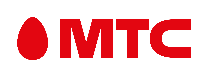 В ПАО «МТС»Номер телефона 1+7Номер телефона 2+7Номер телефона 3+7Номер телефона 4+7Номер телефона 5+7Приложение №1 к Заявлению о перенесении номера(ов).Номер телефона 1+7Номер телефона 2+7Номер телефона 3+7Номер телефона 4+7Номер телефона 5+7Номер телефона 6+7Номер телефона …+7